 Центральный Дом Российской Армии________________________________________________________________Методический отдел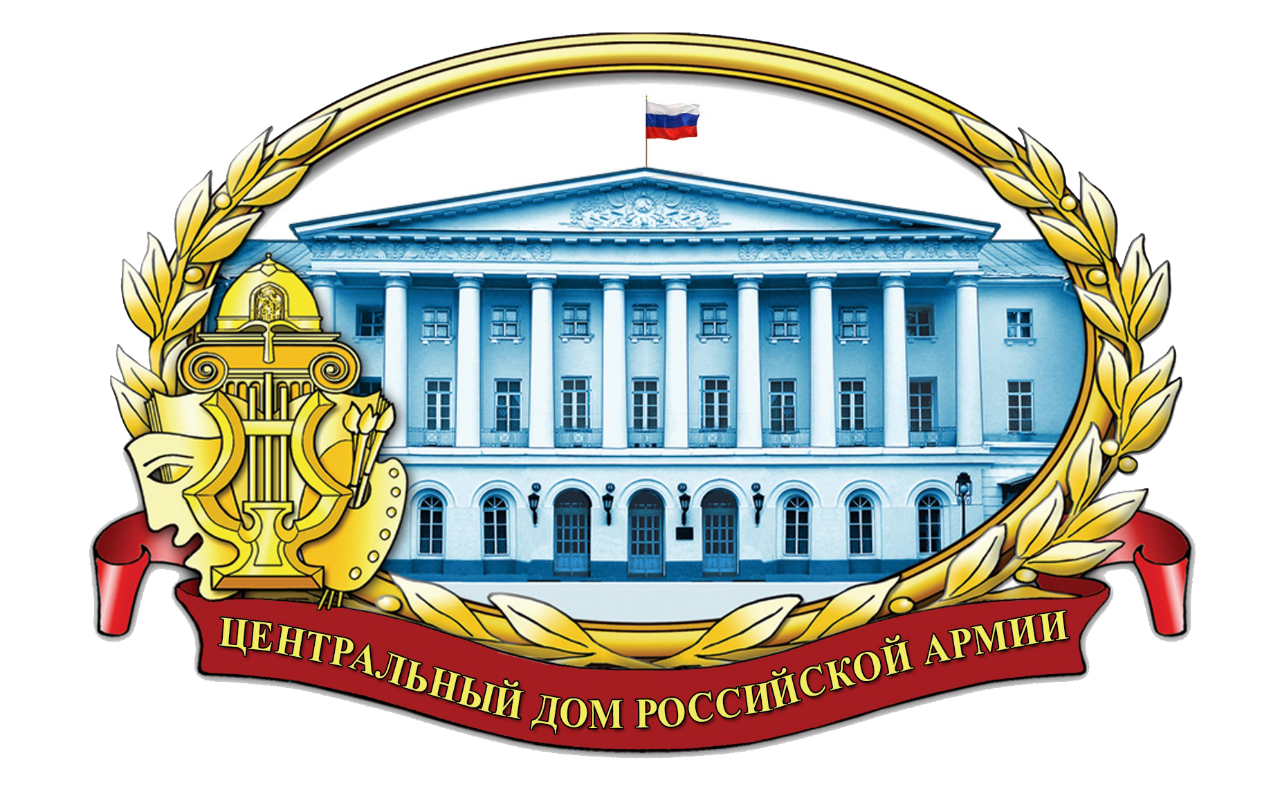 На страже морских рубежей(к Дню Военно-Морского Флота) Методическое пособиеМосква2019 г.Ответственный за выпускначальник методического отделазаслуженный работник культуры РФХробостов Д.В.Составители сборника:ведущий методист заслуженный работник культуры РФДмитриченко В.А.,начальник группы взаимодействия с военными учреждениями культуры Рынзина Л.С., инструктор Бутник Д.В.,методист Новожилова Ю.А.Компьютерная обработка материала:Бутник Д.В.Отзывы и предложения просим направлять по адресу:129110, Москва, Суворовская пл., дом 2Центральный Дом Российской Армииимени М.В.ФрунзеМетодический отделКонтактные телефоны: 8 (495) 681-56-17, 8(495) 688-63-08ВведениеДанное методическое пособие предназначается для оказания методической помощи руководителям военных учреждений культуры армии и флота, организаторам досуга военнослужащих и членов их семей при подготовке                      к организации и проведению культурно-массовых мероприятий, посвящённых Дню Военно-Морского Флота. На этапе подготовки важно учитывать специфику культурно-досуговой работы флотских учреждений культуры.Знание истории праздника, флотских традиций и ритуалов, документального и художественного тематического репертуара во многом упрощает организацию      и подготовку мероприятия. Военно-патриотическое воспитание военнослужащих средствами культурно-досуговой деятельности формирует высокую ответственность за защиту Отечества, готовность к выполнению конституционного и воинского долга, любовь                          и гордость к военной профессии и защите Родины.В связи с этим данное методическое пособие включает в себя краткую историческую справку о Военно-Морском Флоте Российской Федерации (далее – ВМФ РФ), сценарий проведения торжественного собрания и праздничного концерта, посвящённого Дню ВМФ РФ и различный материал, который можно использовать в культурно-досуговой работе с личным составом Военно-Морского Флота Российской Федерации.Историческая справкаВоенно-Морской Флот Российской ФедерацииРоссия – великая морская держава. Она носит это гордое звание благодаря многим поколениям русских моряков, продолжающих верой и правдой служить на благо нашей великой Родины, умножая её морское могущество.История русского флота насчитывает уже более трёх столетий. На протяжении всего этого времени он надёжно стоит на страже национальных интересов России.		Первый боевой корабль, отвечающий современным требованиям, был построен ещё при царе Алексее Михайловиче. Для постройки этого корабля был выбран проект голландского судостроителя полковника Корнелиуса Ванбуковена. Габариты судна составляли: ширина – , длина – , осадка – . Экипаж состоял из 57 человек, из них 35 стрельцов, в распоряжении которых было 22 пушки. Этот величественный боевой корабль получил название «Орёл», как утверждают историки, в дань уважения к гербу российского государства.	На рубеже XVII–XVIII веков дальнейшее успешное развитие России требовало создания современного военного флота. Создание регулярного боевого флота вкупе с коренными реформами Петра Великого вывело Россию в ранг великих мировых держав. Молодой русский царь Петр I, а также его сподвижники, со всей душой трудившиеся на благо Отечества, оставили неизгладимый след              в истории Военно-Морского Флота России. Датой основания флота принято считать 30 октября 1696 года, когда Законодательная Дума приняла решение о его создании.	На всех верфях страны начались постройки кораблей самых разнообразных классов. Весной 1700 года на воду спустили 153 корабля, из них 40 парусных судов, остальные были гребными. В первую очередь флот был создан на Азовском море. Но главной стратегической задачей Петра I был, как известно, выход к Балтике. Стремление первого русского императора утвердить Россию в статусе европейской морской державы обусловило длительное военное противостояние со шведами, получившее название Северной войны (1700-1721 гг.), победоносное завершение которой ознаменовало начало славной истории русского флота.	На сегодняшний день Военно-Морской Флот Российской Федерации уверенно стоит на страже интересов Российской Федерации. Он может быть применён для защиты территории страны и охраны безопасности её граждан              по всему периметру морских границ России.	Силы и средства ВМФ РФ способны наносить ядерные удары по любым объектам возможного противника, находящихся в любой точке мира, на суше и на море. В задачи флота входит защита морских перевозок, а также помощь Сухопутным войскам в случае начала широкомасштабных боевых действий.	В состав Российского Военно-Морского Флота входят морская авиация, надводные и подводные силы, береговые части флота, части специального назначения и подразделения тыла. На сегодняшний день ВМФ России насчитывает 5 оперативно-тактических соединений – 4 региональных флота: Черноморский, Балтийский, Северный и Тихоокеанский и Каспийскую флотилию.Ежегодное празднование Дня Военно-Морского Флота было установлено Постановлением Совета Народных Комиссаров СССР и ЦК ВКПб от 22 июня 1939 года  на 24 июля. Позже, в 1980-е годы, эта праздничная дата была перенесена на последнее воскресенье июля. На современном историческом этапе День Военно-Морского Флота принято отмечать также в последнее воскресенье июля, об  этом  свидетельствует  указ  Президента  России  В.В.Путина № 549 от 31 мая 2006 года «Об установлении профессиональных праздников и памятных дней в Вооружённых силах Российской Федерации».	Современный Российский Военно-Морской Флот достойно продолжает свою многовековую героическую историю и служит предметом гордости для каждого гражданина России. История нашего военного флота – это эпохальные достижения и великие открытия, упорный труд людей, которые посвятили этому свою жизнь, а также бесчисленное множество подвигов, совершенных во имя и во благо Отечества.Вашему вниманию предлагается сценарий проведения торжественного собрания и праздничного концерта творческих коллективов флота, посвященного Дню Военно-Морского Флота Российской Федерации из опыта работы Дома офицеров Черноморского флота (далее – ДОФ).Для использования материалов данного сценария на других флотах  целесообразно внести соответствующие коррективы, так как они рассчитаны только на моряков Черноморского флота.СЦЕНАРИЙФасад Дома офицеров: Флаг Российской Федерации и Андреевский флаг;                                           Лозунг «С Днем ВМФ России!»;                                           Баннер к Дню ВМФ.На крыльце: У входа в ДОФ играет военный оркестр штаба Черноморского флота.Вестибюль: Государственный флаг, Андреевский Военно-Морской флаг, Гвардейские и Краснознамённые флаги кораблей и соединений Черноморского флота. Почётный караул.Фойе Дома офицеров: Выставка экспозиции Музея Черноморского Флота. Фотовыставка по истории Черноморского флота России, изготовленная фондом «Москва - Севастополь».На сцене: Лозунг «Слава флоту России!»;	        Задник с видом «Выход из главной базы Черноморского флота»; 	        Мини-трибуна.ТОРЖЕСТВЕННАЯ ЧАСТЬЗвучат фанфары («Легендарный   Севастополь», муз. В.Мурадели, сл. П.Градова).   Гаснет   свет в зале. Открывается занавес. Ведущие выходят                  на авансцену. Ведущий:  		Мы славим тех, кто вместе с флотом вырос,			Кто все моря и океаны исходил,			Кто сто штормов так богатырски вынес,			Все трудности походов победил. Ведущая:   	И если в наши дни все так же			На гафеле Российский флаг,			То это значит: флот на страже			Своей Отчизны на морях. Ведущий: Для выноса Государственного флага Российской  Федерации, Андреевского Военно-морского флага, Гвардейских и Краснознамённых флагов кораблей и соединений Черноморского флота прошу всех встать. Государственный флаг  Российской  Федерации,  Андреевский  Военно-морской  флаг,  Гвардейские и Краснознамённые флаги кораблей и соединений Черноморского флота внести.Звучит «Встречный марш», муз. Н.П.Иванова-Радкевич, в исполнении оркестра штаба флота.Ведущая: Торжественное собрание, посвящённое Дню Военно-Морского Флота Российской    Федерации, объявляется открытым.В исполнении оркестра штаба флота звучит гимн РоссииВидеоряд: Флаг и Герб Российской Федерации.Ведущий: Прошу сесть.Ведущая: Выступает   командующий   Черноморского флота Российской Федерации вице-адмирал   Моисеев  Александр Алексеевич (далее выступающие согласно списку). Ведущие на авансцене.Ведущий: Для выноса Государственного флага Российской Федерации, Андреевского Военно-морского флага, Гвардейских и Краснознамённых флагов кораблей и соединений Черноморского флота прошу всех встать. Государственный Флаг Российской Федерации, Андреевский Военно-морской флаг, Гвардейские и Краснознамённые флаги кораблей и соединений Черноморского флота вынести. Занавес  закрывается. Оркестр  штаба  флота  исполняет  «Марш».   Выносятся     флаги.Ведущая:  Торжественное собрание, посвященное Дню Военно-Морского Флота России, объявляется закрытым.В исполнении оркестра штаба флота звучит гимн России (1-й куплет                 и припев).	Видеоряд: Флаг и Герб Российской Федерации. Затемнение.Ведущая:  Вашему вниманию предоставляется праздничный концерт.ПРАЗДНИЧНЫЙ КОНЦЕРТЭпизод 1«Четыре флота»Звучат фанфары: «Российский флаг – Андреевский флаг» в записи. Гаснет   люстра. Демонстрируется видеофрагмент «Военно-Морской Флот». Под финал видеофрагмента открывается занавес. Полный свет на сцене.
На сцене ансамбль песни и пляски (далее – ансамбль) и оркестр штаба флота. Увеличивается яркость света.В исполнении оркестра штаба Черноморского флота – оркестровая композиция: «Слава флоту».Бегущая строка: «С Днём ВМФ России!» (2 мин.). Световой переход (на уход оркестра).  Художественный свет на ансамбль.Эпизод 2Ведущие находятся за кулисами.Ведущий:      	Четыре флота – четыре ветра!			То рев тайфуна, то даль темна.			Осыплет блеском щедро утро			Броню, знамёна, ордена.Бегущая строка: «Слава морякам России!» (2 мин.).Ведущая:      	Четыре флота Краснознамённых –			В Балтийских шхерах серо-зелёных.			Над гладью штиля у Крымских склонов.      			За дымкой северного тумана				На гребнях Тихого океана.В исполнении ансамбля: «Будни подводников»Видеоряд: «Четыре флота» (боевая учёба на флотах).Затемнение.Эпизод 3	На   сцену  под  финал  песни  выходит  актёр, одетый в комбинезон подводника. На кармане куртки надпись «Командир». Освещение «пушка».Бегущая строка: «Витязям морских глубин слава!» (2 мин.).
Актер: Невидимые, быстрые, неуязвимые 	грозные атомоходы носят имена легендарных полководцев –  Юрия  Долгорукова и Александра Невского. Вооруженные новыми баллистическими ракетами, способные погружаться на большие глубины, они стоят на страже морских рубежей. Мы уверены в том, что в наступившем столетии слава 	несокрушимости и мощи подводников России лишь упрочится.В исполнении ансамбля: «Будни подводников» (2.56). Видеоряд на песню. Затемнение.Эпизод 4	На сцену под финал песни выходит актёр, одетый в форму морского пехотинца. Освещение «пушка».Бегущая строка: «Там где морская пехота, там победа!» (2 мин.).Актер: Повелители трёх стихий – воздуха, суши и моря, бойцы морской пехоты – пример доблести, мужества и бесстрашия. Грозной лавиной скатывались                      на неприятелей пехотинцы с русских галер на Корфу, своей силой и напором дивяЕвропу.  Спустя  полтора  века  их  уже   невозможно  представить  без  плавающихтанков и бронетранспортёров, мощных противотанковых установок и артиллерии. Три столетия неразрывны надводный флот и морская пехота.В исполнении ансамбля: «Элита России» (2.15). Видеоряд на песню. Затемнение.Эпизод 5	На сцену под финал песни выходит актёр, одетый в лётный комбинезон и пилотку. Освещение «пушка».Бегущая строка: «Авиация Военно-Морского Флота – гарант надежной защиты морских рубежей России» (2 мин.).Актер: За короткий исторический промежуток времени с момента своего образования до сегодняшних дней Военно-морская авиация прошла славный боевой путь от примитивных летающих лодок до сверхзвуковых самолётов-ракетоносцев. Авиация Военно-Морского Флота – реальная сила, способная уничтожать любые боевые цели противника; гарант надёжной защиты морских рубежей.В исполнении ансамбля: «Радость полёта» (4.05). Ансамбль уходит. Видеоряд на песню. Затемнение.Эпизод 6	На  сцену  под  финал  песни   выходит   актёр,  одетый  в   черную   куртку,  кремовую   рубашку,  черные  брюки,  черные туфли,  пилотку.  На  груди  бинокль. Освещение «пушка».Актёр: Современный   ракетно-ядерный Военно-Морской Флот – могучий щит России. Мы не покинем океаны. Личный состав настойчиво совершенствует профессиональные навыки и воинское мастерство, поддерживая боевую готовность флота. И в наступившем столетии русские корабли для всего мира будут свидетельством  силы,  могущества и величия нашей Родины. В исполнении шоу-группы «Мюзик-Экс»: «Там за туманами», муз. И.Матвиенко, сл. А.Шаганова. (3:35). Видеоряд на песню. Затемнение.Эпизод 7Ведущий (из-за кулис): Морская служба нелегка,							 но каждый раз, сходя на берег,								           встречают как героя моряка.									           как будто он открыл 500 Америк.		Фоторяд: Поход. Берег. Хлеб-соль. Праздничное построение.В исполнении ансамбля «Андреевский флаг» музыкально-хореографическая композиция: «Моряк вразвалочку», «Морское попурри». Затемнение.Эпизод 8Ведущий (из-за кулис): Нашей правдою и гордою нашей судьбой.  				 Берегите Россию. Нет России другой.			           Берегите её. Без неё нам не жить.				 Честь имеем России служить.Фоторяд: Кремль. Просторы России. Бегущая строка: «Честь имею России служить» (2 мин.).В исполнении театра песни «Подворье»: «Гляжу в озёра синие», муз. Л.Афанасьева, сл. И.Шаферана, «Русская плясовая» с балетом «Андреевский флаг».  Динамический свет. Затемнение.Эпизод 9Ведущая: Отцовские тельняшки примеряя, 								        Мы ждём исхода восемнадцатой весны, 							        Когда в одном строю по жизни прошагают		        Твои Россия верные сыны.			Фоторяд: Ребёнок с отцом. Пост №1. Марширующие матросы. Знаменосец.На сцене фольклорный ансамбль «Зареница» исполняет песню «Эсминец суровый на рейде стоял…». Занавес   закрывается    под финал песни «Как по синему морю». Динамический свет. Дуэт «Капитан» исполняет «Морское попурри». Затемнение.Эпизод 10	На сцене два актёра (офицеры XIX и XXI веков). Форма одежды парадная. Портальное освещение авансцены. Пушка (в свете луча два актёра).Офицер XIX  века: Могли ли мы мечтать о таком могучем флоте?!Офицер XXI века:  Вы  сделали  гораздо больше, оставив нам в	наследство славу побед   и   имена   русских героев. В каждом матросе живут традиции, заложенные   Петром  Великим,  продолженные Фёдором    Ушаковым и блистательной плеядой его учеников.
Офицер XIX века: У  меня   нет   сомнения    в    том,   что   современные   моряки способны на подвиг во имя близких, во  имя Родины и смогут отстоять   Отечество  в лихую годину.
Офицер XXI века: Никогда не оставят мужество и доблесть тех, у кого за плечами такая славная история!Занавес открывается.	Художественный свет.Блок ансамбля: «Морская форма хороша» (пляска); 		         «Корабли на параде»; 	        «Чёрное море моё» (муз. О.Фельцмана, сл. М.Матусовского);	         «Матросская слава»; 	         «Карусель» (пляска);	         «Марш ЧФ» (2:10).Видеоряд на песню. На финал выходят ведущие и участники концерта.Бегущая строка: «С Днём ВМФ России» (2 мин.).Ведущий: В праздничном концерте принимали участие:творческие коллективы Севастопольского ДОФ:эстрадный ансамбль «Андреевский флаг», руководитель – народный артист России Александр Сметании;детский ансамбль народной песни «Зареница», руководитель – заслуженный
работник культуры Украины Галина Сагань;детский дуэт «Капитан».Ведущая: Творческие коллективы Севастопольского матросского клуба:театр песни «Подворье», руководитель – заслуженный деятель искусств России Алёна Удалова;шоу-группа «Мюзик-Экс»,   руководитель – заслуженный  артист   Олег  Дорохин.Ведущий: Оркестр Штаба флота под управлением заслуженного
работника культуры России капитана 1 ранга Игоря Князева.Ведущая:  Ансамбль    песни   и    пляски    Черноморского флота, руководитель  –  заслуженный  работник  подполковник  Владимир  Бойко.
Ведущий:  Актёры драматического театра им. Б.Лавренёва.Ведущий:  Ведущие – актёры драматического театра им. Б.Лавренёва Черноморского флота Оксана Громова Ведущая:  и Юрий Пимкин.Ведущий:  Еще раз поздравляем с любимым праздником –  Днём Военно-Морского флота России!Ведущая:  Успехов вам. До свидания, до новых встреч!ВИКТОРИНА«День Военно-Морского Флота России»Выберите один из предложенных ответов:(Жирным шрифтом выделены правильные варианты ответов)В каком году Боярская Дума по настоянию Петра I приняла решение                     о создании регулярного Военно-Морского Флота?а) 30 октября 1696 года б) 20 октября 1730 года в) 20 октября 1796 года Как называлось постановление о создании флота?а) «О создании Морского флота» б) «Морским судам быть»в) «Развитие российских морских путей» Какой из перечисленных флотов был создан последним?а) Азовский флот б) Балтийский флот в) Тихоокеанский флот Название первого трехмачтового судна в России?а) «Фредерик» б) «Апостол Петр»в) «Штандарт» Где была создана главная база Балтийского флота?а) В Кронштадте б) Санкт-Петербургев) В Выборге Как назывался высший орган управления Военно-Морским Флотом, образованный в 1718 году?а) Адмиралтейская палата б) Адмиралтейств-министерствов) Адмиралтейств-коллегияКак назывался корабль, нагруженный легкогорючими либо взрывчатыми веществами, используемый для поджога и уничтожения вражеских судов?а) Брандер б) Галера в) ШняваКак назывался первый броненосец, предназначенный для плавания                             в открытом море?а) «Петр Великий»б) «Орел»в) «Ижора»Кто занимает пост главнокомандующего ВМФ России сейчас?а) Адмирал Высоцкийб) Адмирал Громовв) Адмирал Королёвг) Адмирал МасоринВ каком городе базируется Каспийская флотилия ВМФ России?а) Астрахань б) Махачкала в) Каспийск Каких войск не существует в ВМФ России?а) Береговые войска б) Пограничные войскав) Надводный флот Сколько длится срочная служба в ВМФ России?а) Один годб) Два года в) Три года  ПЕРЕЧЕНЬ КНИГ ДЛЯ ПРОЧТЕНИЯ О ВОЕННО-МОРСКОМ ФЛОТЕ Л.Соболев «Капитальный ремонт»;В.Пикуль «Крейсера»;В.Марченко «Год без весны», «Севера»;Ю.Пахомов «После шторма».В.Шигин «Господа офицеры и братцы матросы», «Жизнь на палубе и берегу»,«Чесменский гром».МУЗЫКАЛЬНЫЕ СБОРНИКИ О МОРЕ И МОРЯКАХ«Под морским флагом Отчизны» – (Воениздат, Москва, .);«Лейся песня флотская» – (Книжное издательство Мурманск, .);«Матросская эстрада» 10 выпусков – (Воениздат, Москва,1960–1970 гг.);«Даль моя океанская» – 10 выпусков (Воениздат, Москва, 1970–1980 гг.);«Песни о ВМФ» – (Воениздат, Москва, .);«Бушует полярное море» – (Советский композитор, Москва, .);«Звезды городов-героев» – (Воениздат, Москва, 1978 г.);«Песни боевой славы» – (Воениздат, Москва, 1955 г.)Кинофильмы о моряках«Секретный фарватер»				режиссёр В.Костроменко«Командир счастливой щуки»			режиссёр Б.Волчек«Конвой PQ-17»					режиссёр А.Котт«Первый после бога»				режиссёр В.Чигивинский«Моонзунд»						режиссёр	А.Муратов«К-278. Остаться в живых»			режиссёры: И.Морозова, 								          А.Морозов, П.Макаренко«72 метра»                                                         режиссёр В.Хотиненко«Третье измерение»                                         режиссёр В.Новак«Робинзон»                                                       режиссёр С.Бобров«Трое суток после бессмертия»                      режиссёр В.Довгань «Иван Никулин – старый матрос»                 режиссёр И.Савченко «Если позовёт друг…»                                    режиссёр А.Иванов «Нейтральные воды»                                       режиссёр В.Беренштейн «Океан»                                                             режиссёр Ю.Вышинский «Правда лейтенанта Климова»                       режиссёр О.ДашкевичПесни о подводниках«Баллада-марш о подводниках-североморцах»   муз. Б.Победимского								            сл. Н.Флерова«В базу»							  муз. и сл. Н.Локтионова«В глубину»						  муз. Н.Богословского, 								            сл. А.Богословского«Марш подводников»					  муз. и сл. О.Агафонова«Мы уходим под воду» 				  муз. Е.Крылатова, 							                      сл. А.Шаганова					«Не волнуйся, мама»					  муз. Е.Казановского								            сл. Л.Французова«Подводная лодка»					  муз. и сл. Е.И.Саркизова«Субмарины»						  муз. и сл. В.Мальцева«Там за туманами»					  муз. И.Матвиенко								            сл. А.Шаганова«Усталая подлодка»					  муз. А.Пахмутовой						                                сл. Н.Добронравова и                                                                                              С.Гребенникова«Никуда не денешься»					  муз. и сл. С.Иванова«Марш подводников» 					  муз. В.Макарова,                                                                                              сл. В.Гурьяна«Приказом нас срывало с якорей»			  муз. Л.Жарузинской								            сл. О.Матвеева«Жена подводника»					  муз. Л.Жарузинской								            сл. О.Матвеева«Экипажи русских субмарин»			  муз. А.Постникова								            сл. В.Голубцова«Наша гавань»						  муз. и сл. А.СоболеваСОДЕРЖАНИЕ:Введение………………………………………………………........................................3Историческая справка .……………………………………………………………….... 4Сценарий проведения торжественного собрания и праздничного концерта творческих коллективов флота, посвященного Дню ВМФ РФ (из опыта работы Дома офицеров Черноморского флота) .…………………………………………….....6Викторина «День рождения Военно-Морского Флота России»……………………14Перечень книг для прочтения о Военно-Морском Флоте ………………………….17Музыкальные сборники о море и моряках ……………………………………..........18Кинофильмы о моряках ………………………………………………………………19Песни о подводниках ....................................................................................................20 